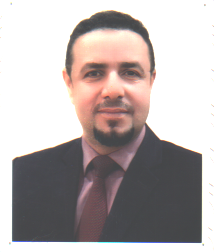             بسم الله الرحمن الرحيم            السيرة الذاتية والعلمية (C.V)أولا: البيانات العامة :الاسم : أ.د صفاء تقي عبد النور العيساويتاريخ الولادة: 3/1/1973محل السكن : العراق / بغداد / البنوكالمنصب الوظيفي : مساعد رئيس الجامعة للشؤون الإداريةالتحصيل الدراسي: دكتوراهاللقب العلمي : أستاذتاريخ الحصول عليه : 11/9/2013التخصص العام : القانون الخاصالتخصص الدقيق : القانون التجاري /التجارة الدوليةالحالة الاجتماعية : متزوج ولدي ثلاث أطفالالهاتف النقال : 07708052268 البريد الاكتروني :  safaast@yahoo.comثانيا: الشهادات العلمية :حاصل على شهادة البكالوريوس في القانون /كلية الحقوق /جامعة النهرين في 5/7/1995.حاصل على شهادة الماجستير في القانون الخاص /القانون التجاري /كلية الحقوق /جامعة النهرين بتاريخ  1988 بموجب الامر الجامعي ذي العدد ج س/1099 في 2/8/1998.حاصل على شهادة دكتوراه فلسفة في القانون الخاص /القانون التجاري/التجارة الدولية/كلية القانون /جامعة الموصل /2005 بموجب الامر الجامعي ذي العدد 3/11/9174 في 4/9/2005.ثالثا: الألقاب العلمية :حاصل على لقب مدرس مساعد اعتبارا من عام 2000 بموجب الامر الجامعي ذي العدد  د/30132 في 22/8/2000.حاصل على لقب مدرس اعتبارا من عام 2003 بموجب الامر الجامعي ذي العدد ت/2751 في 17/4/2004.حاصل على لقب أستاذ اعتبارا من عام 2006 بموجب الامر الجامعي ت/3600 في 2/4/2007.حاصل على لقب أستاذ اعتبارا من 11/9/2013 بموجب الامر الوزاري 2542 في 4/8/2016.رابعا: الخبرات العلمية والإدارية :ممارسة مهنة المحاماة اعتبارا من 13/7/1995 من خلال الترافعفي العدد من الدعاوي التجارية والمدنية والجنائية ولغاية المباشرة بالوظيفة في 26/8/2000 يؤيد ذلك كتاب نقابة المحامين العراقية ذي العدد 583في 24/1/2008.تدرس مادة المرافعات المدنية ومادة القانون التجاري (مبادئ عامة وشركات ) ومادة المالية العامة ومادة الفلسفة والمنطق ، والأوراق التجارية والمدخل لدراسة القانون من عام 1998 في كلية القانون / جامعة بابل ، وكلية القانون /جامعة واسط.التدريس في الدراسات العليا في فرع القانون الخاص في كلية القانون /جامعة بابل.الترأس والمشاركة في العديد من اللجان العلمية والإدارية والتحقيقية بناءا على تكليف من الأمانة العامة لمجلس الوزراء / وزارة التعليم العالي والبحث العلمي / ورؤساء الجامعات العراقية.العمل مدير قسم الشؤون القانونية والإدارية في رئاسة جامعة بابل في عام 2008 ولغاية الالتحاق في امانة مجلس الوزراء في 16/12/2008.تولي العديد من المناصب الإدارية اعتبارا من عام 2008 في اقسام الأمانة العامة لمجلس الوزراء وفقا للتدرج الوظيفي.المساهمة في انشاء المركز العراقي للتحكيم الدولي في النجف الاشرف ، والاسهام في نشر ثقافة التحكيم من خلال القاء المحاضرات في المركز المذكور ، وكتابة البحوث المتخصصة في مجال التحكيم التجاري الدولي.عميد كلية القانون في جامعة واسط للفترة من 2012 ولغاية2019.التكليف لعمل مستشار للجنة الثقافة والاعلام والسياحة والاثار والشعائر الدينية في مجلس محافظة بابل حسب الامر الإداري ذي العدد (2253) في 1/9/2016.خامسا: الدراسات العليا:الاشراف على العديد من رسائل الماجستير في القانون التجاري منذ عام 2005 والى الان.مناقشة العديد من رسائل الماجستير واطاريح الدكتوراه في كليات القانون في مختلف الجامعات العراقية والعربية منذ عام 2005 والى الان.المشاركة في العديد من اللجان الامتحانية للدراسات الأولية والعليا من العام الدراسي 2005-2006 ولغاية الان.التقويم العلمي المساهمة في العديد من رسائل الماجستير واطاريح الدكتوراه في الجامعات العراقية والعربية.التقويم العلمي لعدد من البحوث المقدمة الى المجلات العلمية في الجامعات العراقية لتقدير مدى صلاحية تلك البحوث للنشر.التقويم العلمي لعدد من البحوث المقدمة من قبل الأساتذة في الجامعات العراقية لغرض الترقية العلمية.الاشراف على بحوث تخرج طلبة المعهد القضائي المرحلة الثانية / الدورة (38) حسب كتابهم ذي العدد (أ/6/216) في 9/5/2017.سادسا: المؤلفات والأبحاث العلمية :أ:المؤلفات:النظام القانوني للرهن البحري /دراسة مقارنة /دار النهضة العربية/القاهرة/2014.القوة القاهرة واثرها في عقود التجارة الدولية / دراسة مقارنة /دار السنهوري /بغداد /2012.شركات الأموال في ظل قانون الشركات رقم(21) لسنة 1997 المعدل عام 2004 ،مجموعة محاضرات القيت على طلبة الصف الثالث في كلية القانون ،جامعة بابل. ب. الأبحاث العلمية المنشورة1. التكييف القانوني لبطاقة الائتمان ، منشور في مجلة جامعة بابل ، المجلد العاشر - العدد السادس –حزيران 2004.2.البيع بواسطة التلفاز –دراسة مقارنة ، منشور في مجلة جامعة بابل – المجلد التاسع،العدد السادس – كانون الأول 2004.3. حق الحكر ،منشور في مجلة جامعة بابل – المجلد التاسع ،العدد السادس – كانون الأول 2004.التحكيم متعدد الأطراف (كأسلوب لتسوية منازعات التجارة الدولية) ، منشور في مجلة جامعة بابل – المجلد الرابع عشر – العدد السادس.الاخلال المبتسر بالعقد واثره (دراسة في عقود التجارة الدولية ) ، منشور في مجلة جامعة بابل – المجلد الرابع عشر – العدد السادس  عام 2006.قيام مسؤولية الناقل عن الاخلال بضمان السلامة في  حوادث الإرهاب الجوي / مجلة واسط للعلوم الإنسانية العدد (22) لسنة 2013.المركز القانوني لمجلس الإدارة في الشركة المساهمة الخاصة  / مجلة كلية الحقوق – جامعة النهرين- مجلد 15 – العدد (1) لسنة 2013.المفهوم القانوني للاستعمال غير المشروع للمركز المتحكم في السوق / مجلة واسط للعلوم الإنسانية - لعدد(23) لسنة 2013.وسائل الحماية القانونية للمستهلك من الإغراق التجاري ، منشور في مجلة واسط للعلوم الإنسانية – المجلد (10) – العدد (26) لسنة 2014.وسائل تسوية المنازعات في عقود التراخيص النفطية /مجلة واسط للعلوم الإنسانية لسنة 2015.المفهوم القانوني لعقد الترخيص باستعمال العلامة التجارية (دراسة مقارنة ) /مجلة واسط للعلوم الإنسانية –العدد (34) – المجلد (12) ، حزيران لسنة 2016.بحث بعنوان ( المركز القانوني للطالب الجامعي في الجامعات الاهلية ) بالاشتراك مع أ.اسيل باقر جاسم محمد ( تدريسية في كلية القانون –جامعة واسط ) للمشاركة ضمن المؤتمر العلمي لكلية الكنوز الجامعة في البصرة 20-21/ نيسان /2018 .بحث بعنوان (التزام الموظف بالمحافظة على الأموال العامة ) بالاشتراك مع أ.اسيل باقر جاسم محمد ( تدريسية في كلية القانون –جامعة واسط ) للمشاركة به ضمن فعاليات المؤتمر العلمي السنوي العاشر الذي تقيمه هيأة النزاهة وضمن المحور الثاني ( دور السلطة التنفيذية في انفاذ تشريعات مكافحة الفساد ) الفقرة أ ( مسؤولية مؤسسات انفاذ القانون ) يوم الاثنين الموافق 23/4/2018.سابعا:  الشهادات التأهيلية :حاصل على العديد من الشهادات التأهيلية والتقديرية نوفر منها ما يأتي :شهادة اجتياز دورة باللغة الفرنسية من كلية الحقوق –جامعة النهرين عام 1995 شهادة اجتياز دورة كفاءة اللغة العربية من كلية التربية-جامعة الموصل 2002شهادة اجتياز دورة كفاءة الحاسوب من مركز الحاسبة الالكترونية جامعة بابل عام2001شهادة تقديرية من مركز تطوير طرائق التدريس والتدريب الجامعي / جامعة بابل 2001شهادة تقديرية من المؤتمر القانوني الرابع لكلية القانون /جامعة كربلاء لسنة 2007شهادة تقديرية من المؤتمر الدستوري الثاني للجمعية الدستورية الوطنية عام 2005 شهادة تقديرية من منظمة  C.L.D.P الاميريكية التابعة لوزارة التجارة الامريكية للمشاركة في تطوير قوانين حقوق الملكية الفكرية في العراق والتي أقيمت في واشنطن 2011-2012شهادة تقديرية من منتدى الاتحاديات الفدرالية للمشاركة في دورة : تطوير المقرر الدراسي عن الفدرالية المنعقدة في عمان /الأردن من 11الى24/شباط/2008شهادة تقديرية من الأمانة العامة للعتبة العلوية المقدسة في 20/3/2015 للمساهمة في ترسيخ قيم الديمقراطية في بناء العراقحاصل على شهادة تقدير من جامعة واسط لتراس المؤتمر العلمي الأول المعنون (دور القانون في الحد من ظاهرة الإرهاب)شهادة تقديرية من السادة النواب في مجلس النواب العراقي للجهود المبذولة في تدقيق مشروعات القوانين المرسلة الينا والقاء محاضرات في أسس الصياغة القانونية السليمةحاصل على درع التمييز والابداع من السيد رئيس مجلس محافظة واسط لعام  2017شهادة تقديرية من كلية الإدارة والاقتصاد / جامعة واسط  للمشاركة في ورشة العمل التي انعقدت في كليتهم بعنوان (تاليف الكتب العلمية وكيفية الحصول على الترقيم الدولي (ISBN) في 20/3/2018شهادة تقدير لحضور اعمال المؤتمر العلمي الدولي الثاني في كلية الهندسة /جامعة واسط للمدة من 14-15/3/2018شهادة تقديرية للمشاركة في اعمال المؤتمر العلمي الدولي الحادي عشر في كلية التربية للعلوم الإنسانية / جامعة واسط  وللفترة من 10-11/4/2019حضور المؤتمر العلمي الأول للتخصصات الصحة والطبية الموسوم ب(البحث العلمي أساس لنظام صحي متميز ) في المعهد التقني/ كوت وذلك يوم الاثنين 15/4/2019ثامنا: كتب الشكر والتقدير :حاصل على العديد من كتب الشكر والتقدير تثمينا للجهود العلمية والإخلاص والمثابرة والحرص العالي في العمل منها:-شكر وتقدير من مكتب رئيس الوزراء ذي العدد (م.ر.و/69/4119) في 37/3/2016.شكر وتقدير من وزير التعليم العالي والبحث العلمي ذي العدد (م و 2/1051) في 23/6/2013.شكر وتقدير من وزير التعليم العالي والبحث العلمي ذي العدد (2820) في 3/2/2014.شكر وتقدير من وزير التعليم العالي والبحث العلمي ذي العدد (ن ت 3/8145) في 6/2/2016.شكر وتقدير من وزير التعليم العالي والبحث العلمي ذي العدد (ق/4/6/11630) في 31/7/2018.شكر وتقدير من وزير التربية ذي العدد 13794 في 1/11/2020.شكر وتقدير من وزير العدل عن الجهود المبذولة في المشاركة واحتضان الكلية للمؤتمر الأول الموسوم (الابعاد الشرعية والقانونية والدولية للحشد الشعبي ) بتاريخ13/7/2016.شكر وتقدير من وزير الدولة لشؤون مجلس النواب ذي العدد (20/2829) في 10/6/2009.شكر وتقدير من النائب (عبد الكريم النقيب) ذي العدد (330) في 21/2/2015.شكر وتقدير من الأمين العام لمجلس النواب ذي العدد (1/7/6702) في 9/8/2014.شكر وتقدير من الأمين العام لمجلس النواب ذي العدد (أ د /3/5/21/15298 ) في 24/5/2009.شكر وتقدير من الأمين العام لمجلس النواب ذي العدد (ق/2/4/41/15811) في  28/5/2009.شكر وتقدير من الأمين العام لمجلس النواب ذي العدد (ق/2/4/41/027521) في 8/9/2009.شكر وتقدير من الأمين العام لمجلس النواب ذي العدد (أ د/3/5/21/014110) في 26/4/2010.شكر وتقدير من الأمين العام لمجلس النواب ذي العدد (أ د/3/5/21/029971) في 26/8/2010.شكر وتقدير من الأمين العام لمجلس النواب ذي العدد (أ د/3/5/21/044229) في 28/12/2010.شكر وتقدير من الأمين العام لمجلس النواب ذي العدد (أ د/3/21) في 12/6/2012.شكر وتقدير من رئيس مجلس محافظة واسط ذي العدد (868) في 13/5/2015.شكر وتقدير من رئيس مجلس محافظة بابل ذي العدد (5032) في 16/5/2018 والمبلغ الينا بكتاب رئاسة جامعة واسط/مكتب رئيس الجامعة ذي العدد (7772) في 23/5/2018.شكر وتقدير من محافظ واسط (قسم الإدارة والملاك) ذي العدد (1443) في 29/3/2018.شكر وتقدير من رئيس جامعة بابل ذي العدد (د/15226) في 29/10/2006.شكر وتقدير من رئيس جامعة بابل ذي العدد (د/13278) في 1/10/2007.شكر وتقدير من رئيس جامعة بابل ذي العدد (د/1113) في 23/1/2008.شكر وتقدير من رئيس جامعة بابل ذي العدد (د/9374) في 11/6/2006.شكر وتقدير من رئيس جامعة بابل ذي العدد (د/11719) في 22/7/2008.شكر وتقدير من رئيس جامعة بابل ذي العدد (د/20907) في 15/12/2008.شكر وتقدير من رئيس جامعة واسط ذي العدد (2257) في 12/2/2013.شكر وتقدير من رئيس جامعة واسط ذي العدد (8318) في 22/5/2015.شكر وتقدير من رئيس جامعة واسط ذي العدد (15264) في 23/9/2013.شكر وتقدير من رئيس جامعة واسط ذي العدد (6335) في 26/3/2014.شكر وتقدير من رئيس جامعة واسط ذي العدد (10823) في 15/5/2014.شكر وتقدير من رئيس جامعة واسط ذي العدد (12228) في 12/6/2014.شكر وتقدير من رئيس جامعة واسط ذي العدد (15385) في 24/8/2014.شكر وتقدير من رئيس جامعة واسط ذي العدد (4022) في 12/3/2015.شكر وتقدير من رئيس جامعة واسط ذي العدد (8340) في 24/5/2015.شكر وتقدير من رئيس جامعة واسط ذي العدد (10401) في 5/7/2015.شكر وتقدير من رئيس جامعة واسط ذي العدد (11003) في 5/10/2016.شكر وتقدير من رئيس جامعة اهل البيت للعام الدراسي 2014-2015.شكر وتقدير من رئيس جامعة واسط ذي العدد (1628) في 4/2/2016.شكر وتقدير من رئيس جامعة واسط ذي العدد (5580) في 9/5/2016.تثمين جهود من رئيس جامعة واسط ذي العدد (11736) في 23/10/2016.شكر وتقدير من رئيس جامعة واسط ذي العدد (15585) في 25/10/2017.تثمين جهود من رئيس جامعة واسط ذي العدد (3282) في 5/3/2018.تثمين جهود من رئيس جامعة واسط ذي العدد (3635) في 11/3/2018.تثمين جهود من رئيس جامعة واسط ذي العدد (5336) في 9/4/2018.تثمين جهود من رئيس جامعة واسط ذي العدد (10692) في 19/7/2018.شكر وتقدير من رئيس جامعة واسط ذي العدد (15502) في 23/10/2018.تثمين جهود من رئيس جامعة واسط ذي العدد (15825) في 5/11/2018.شكر وتقدير من رئيس جامعة واسط ذي العدد (3217) في 3/3/2019.شكر وتقدير من رئيس جامعة واسط ذي العدد (4875) في 31/3/2019.شكر وتقدير من رئيس جامعة واسط ذي العدد (4420) في 20/3/2019.تثمين جهود من رئيس جامعة واسط ذي العدد (7466) في 21/5/2019.تثمين جهود من رئيس جامعة واسط ذي العدد (7463) في 21/5/2019.شكر وتقدير من ممثلية محافظة واسط ذي العدد (140) في 4/3/2014.شكر وتقدير من مساعد رئيس جامعة بابل للشؤون الإدارية والقانونية ذي العدد (د/12160) في 29/7/2008.شكر وتقدير من مساعد رئيس جامعة بابل للشؤون الإدارية والمالية ذي العدد (د /21810) في 31/12/2008.شكر وتقدير من مساعد رئيس جامعة بابل للشؤون الإدارية والقانونية ذي العدد (أ د /1330) في 17/1/2011.شكر وتقدير من مساعد رئيس جامعة بابل للشؤون الإدارية ذي العدد (10338) في 2/7/2015.شكر وتقدير من مساعد رئيس جامعة بابل للشؤون العلمية ذي العدد (9436) في 21/8/2016.شكر وتقدير من مساعد رئيس جامعة بابل للشؤون العلمية ذي العدد (17816) في 9/12/2018.شكر وتقدير من عميد كلية القانون / جامعة بابل ذي العدد (396) في 2/7/2001.شكر وتقدير من عميد كلية القانون /جامعة بابل ذي العدد (451) في 21/4/2004.شكر وتقدير من كلية التربية / جامعة بابل ذي العدد (1817) في 18/10/2005.شكر وتقدير من عميد كلية القانون /جامعة بابل ذي العدد (518) في 18/10/2006. شكر وتقدير من عميد كلية القانون / جامعة بابل ذي العدد (482) في 3/4/2007.شكر وتقدير من عميد كلية القانون / جامعة صلاح الدين ذي العدد (2/2/509) في 30/4/2007.شكر وتقدير من عميد كلية القانون / جامعة كربلاء ذي العدد (م ع /66) في 12/5/2007.شكر وتقدير من عميد كلية القانون / جامعة بابل ذي العدد (2066) في 11/12/2007.شكر وتقدير من عميد كلية القانون / جامعة بابل ذي العدد (234) في 30/1/2008.شكر وتقدير من عميد كلية القانون / جامعة بابل ذي العدد (274) في 4/2/2008.شكر وتقدير من عميد كلية القانون / جامعة بابل ذي العدد (940) في 20/5/2008.شكر وتقدير من عميد كلية القانون / جامعة بابل ذي العدد (985) في 26/5/2008.شكر وتقدير من عميد كلية القانون / جامعة بابل ذي العدد (2239) في 19/11/2008.شكر وتقدير من عميد كلية القانون / جامعة بغداد ذي العدد (4865) في 17/11/2015.شكر وتقدير من عميد كلية القانون / جامعة كربلاء ذي العدد (د ع /247) في 5/5/2016.شكر وتقدير من عميد كلية القانون / جامعة القادسية ذي العدد (2278) في 17/10/2017.شكر وتقدير من عميد كلية الكنوز الجامعة  ذي العدد (2711) في 4/7/2018.شكر وتقدير من عميد كلية التربية البدنية وعلوم الرياضة ذي العدد (941) في 17/7/2018.شكر وتقدير من عميد كلية الحقوق/ جامعة النهرين ذي العدد (706) في 27/2/2019.شكر وتقدير من عميد كلية التربية البدنية وعلوم الرياضة / جامعة واسط ذي العدد (476) في 13/3/2019.شكر وتقدير من غرفة تجارة واسط على الجهود المبذولة في ورشة العمل الموسومة (السياسة التجارية والإصلاح الاقتصادي في العراق) في 16/10/2017 على قاعة المؤتمرات في كلية الإدارة والاقتصاد.شكر وتقدير من وزارة التربية الهيأة العليا لمحو الامية/ الجهاز التنفيذي لمحو الامية / المديرية العامة للشؤون الفنية / شعبة المتابعة ذي العدد (4/3/3229) في 17/10/2017.شكر وتقدير من مدير مكتب تيار الشهيد الأول /هيئة الرئاسة العليا /مكتب تنظيمات واسط ذي العدد (265) في 31/1/2018.شهادة شكر وتقدير من مديرة دار براعم واسط بتاريخ 11/4/2018.شكر وتقدير من رئيس مؤسسة افاق لدعم المراة ذي العدد (1/6/ 91) في 22/5/2018.شكر وتقدير من مدير عام تربية واسط ذي العدد (2571) في 31/7/2018.شكر وتثمين جهود من مدير عام تربية واسط.شكر وتقدير من مؤسسة افاق لدعم المراة ذي العدد (1/6/) في 5/5/2019.تثمين جهود من وزارة التعليم العالي والبحث العلمي /مكتب الوزير ذي العدد (م و 9/920) في 9/11/2020.شكر وتقدير من رئاسة الجامعة المستنصرية ذي العدد (13818) في 24/9/2020.شكر وتقدير من رئاسة الجامعة المستنصرية ذي العدد (8381) في 12/5/2020.شكر وتقدير من رئاسة الجامعة المستنصرية ذي العدد (4991) في 2/3/2021.تاسعا: المؤتمرات العلمية:الترأس والمشاركة في العديد من المؤتمرات العلمية منها:رئيسا لمؤتمر اقامته المؤسسة العراقية لتطوير الكفاءات العلمية تحت شعار(دور الجامعات العراقية في تعزيز الوحدة الوطنية) أقيم على قاعة الشهيد الصدر في جامعة بابل بتاريخ 11/4/2007.رئيسا لمؤتمر الجمعية الدستورية الوطنية تحت شعار(الفيدرالية في الدستور العراقي الجديد) أقيم على قاعة نقابة الفنانين – محافظة بابل في 22/8/2005 .المشاركة في المؤتمر القانوني الثالث والرابع لكلية القانون –جامعة كربلاء الذي أقيم للفترة 9-10/5/2006 و 2007.رئيسا لمؤتمر إقامة اتحاد رجال الاعمال العراقيين /فرع بابل تحت شعار (قانون الاستثمار العراقي الجديد رقم 13 لسنة 2006) على قاعة الجنائن –محافظة بابل في 8/5/2007.المشاركة في المؤتمر الذي أقامه مكتب الأمم المتحدة لخدمات المشاريع ضمن برنامج تفعيل دور الحوار ومراجعة الدستور من اجل تعزيز الوحدة الوطنية وكان ذلك في محافظات عدة منها (بابل – النجف – كربلاء – واسط )في تموز 2007.المشاركة في مؤتمر الاطار القانوني للاستثمار في العراق تحت شعار (نحو بيئة قانونية جاذبة للاستثمار) والذي أقامه مكتب وزير الدولة لشؤون مجلس النواب في 17/5/2009 على قاعة فندق الرشيد وكان بحثي المقدم موسوم ب (مشروعات قوانين تدعم الاستثمار في العراق ).تراس المؤتمر القانوني الأول المعنون (دور القانون في الحد من ظاهرة الإرهاب ) الذي أقيم في كلية القانون / جامعة واسط في 19/4/2015.تراس المؤتمر القانوني الثاني (التنظيم القانوني لعمل الصحافة والاعلام بالعراق) الذي أقيم في كلية القانون / جامعة واسط في 20/4/2016.المشاركة واحتضان المؤتمر الأول للحشد الشعبي الموسوم (الابعاد الشرعية والقانونية والدولية للحشد الشعبي ) الذي أقيم في كلية القانون /جامعة واسط في 1/7/2016.المشاركة في المؤتمر العلمي التاسع الذي اقامته هيئة النزاهة ومركز كربلاء للدراسات والبحوث في العتبة الحسينية المقدسة تحت شعار (بالنزاهة تزدهر المجتمعات) في 8/4/2017.المشاركة في المؤتمر العلمي السنوي الأول للاكاديمية العراقية لمكافحة الفساد في هيأة النزاهة المنعقدة بتاريخ 24/7/2017.المشاركة في المؤتمر العلمي لكلية الكنوز الجامعة /البصرة بالبحث الموسوم (المركز القانوني للطالب الجامعي في الجامعات الاهلية) بالاشتراك مع( أ. اسيل باقر جاسم محمد )  تدريسية في كلية القانون / جامعة واسط  للفترة من 20-21/نيسان/2018.المشاركة في المؤتمر العلمي العاشر (نتحد ضد الفساد ) في العتبة الكاظمية المقدسة / قاعة اسد الله الحمزة يوم الاثنين الموافق 23/4/2018المشاركة في المؤتمر العلمي الأول لكلية الامام الكاظم (ع) للعلوم الإسلامية الجامعة / أقساط واسط (الحماية القانونية للبيئة ) يوم الاثنين الموافق 17/12/2018.المشاركة في برنامج تطوير الإدارات العليا في المؤسسات الحكومية.عاشرا: الندوات التثقيفية والحلقات النقاشية وورش العمل :تمت المشاركة في العديد من الندوات التثقيفية منها :ندوة تثقيفية بعنوان (الفدرالية والدستور العراقي المرتقب) على قاعة مركز حقوق المرأة في بابل بتاريخ 26/4/2005.ندوة تثقيفية بعنوان (تحت دستور يعزز وحدة العراق ) برعاية الجمعية الدستورية الوطنية على قاعة مركز حقوق المرأة في 10/8/2005.ندوة تثقيفية بعنوان ( الدستور العراقي الجديد في الميزان) برعاية الجمعية الدستورية الوطنية على قاعة الشهيد الصدر /جامعة بابل في 9/10/2005.ندوة تثقيفية بعنوان (شرح مضامين الدستور وتعميق مفهومه لدى الطلبة في جامعة بابل ) اقامتها رئاسة جامعة بابل بتوجيه من جهاز الاشراف والتقويم العلمي في وزارة التعليم العالي والبحث العلمي على قاعة كلية التربية في 12/5/2005.ندوة تثقيفية بعنوان (حقوق المرأة في الدستور) برعاية الجمعية الدستورية الوطنية على قاعة مركز حقوق المراة في 11/8/2005.المشاركة في ورشة تدريب بعنوان (التخطيط الاستراتيجي) أقامها اتحاد رجال الاعمال العراقيين / فرع بابل في 12/1/2008.المشاركة في الحلقة النقاشية التي أقيمت على قاعة الأمانة العامة لمجلس الوزراء في 19/8/2009 تحت عنوان (قانون عقد المعاهدات رقم 111 لسنة 1979 المعدل بين النظرية والتطبيق ) وكان بحثي المقدم موسوم ب (الاليات الدستورية والقانونية لنفاذ مذكرات التفاهم والاتفاقيات الدولية) .تراس الحلقة النقاشية (محرم الحرام شهر انتصار الدم على السيف) في 19/11/2013.تراس الندوة التثقيفية حول (الضمانات القانونية لحقوق المراة في التشريعات العراقية) والتي أقيمت في كلية القانون /جامعة واسط عام 2013تراس الحلفة التوعوية لدعم القوات الأمنية تلبية لنداء المرجعية في 17/6/2014.تراس الحلقة النقاشية لمناسبة بدء العام الدراسي 2014-2015 بحضور الكادر التدريسي والسادة رؤوساء الفروع العلمية في كليتنا 17/9/2014تراس الندوة التثقيفية حول (دور القانون في الحد من ظاهرة الفساد المالي والإداري) والتي أقيمت عام2014.تراس الحلقة النقاشية حول (دور النصوص التشريعية في مكافحة الفساد) في 2/12/2014تراس الحلقة النقاشية لطلبة المرحلة الرابعة التي تناولت عدد من الجرائم المتناولة في المحاكم القضائية وتطبيقها بشكل عملي في محكمة الكلية الافتراضية في 23/12/2014..المشاركة في الحلقة النقاشية (ظاهرة العنف ضد المراة) في 29/12/2014.تراس ورشة عمل (كيفية ملء استمارة التقييم الالكتروني للعام الدراسي 2013-2014) في 12/2/2005المشاركة في الحلقة النقاشية (الاهتمام بالارامل والمطلقات وفق القانون والشريعة الإسلامية اهتمام بأمن المجتمع وضبطه) في 14/4/2015.تراس الندوة التثقيفية حول (قانون الأحزاب ) والتي أقامها مجلس النواب العراقي في واسط بتاريخ 16/4/2015.المشاركة في ورشة  العمل (الأسس القانونية لمنح واكتساب الجنسية في القانون العراقي) في 22/2/2016.المشاركة في الحلقة النقاشية (محاربة داعش في ظل التطورات الدولية الجديدة )في 29/2/2016.المشاركة في ورشة العمل الخاصة بمناقشة قانون الاتجار بالبشر والتي أقامها مجلس محافظة واسط في 12/5/2016.المشاركة في الورشة القانونية التي اقامتها لجنة شؤون الكورد الفيليين  لغرض تفعيل قرار مجلس الوزراء رقم (426 لسنة 2010) في مجلس محافظة واسط يوم 15/2/2016.المشاركة في ورشة عمل في محافظة بغداد التي أقامها مكتب رئيس الوزراء وبالتعاون مع البرنامج الإنمائي للأمم المتحدة حسب الكتاب ذي العدد (636) في 5/4/2017.المشاركة في ورشة العمل التي أقامها مكتب رئيس الوزراء بالتعاون مع البرنامج الإنمائي للأمم المتحدة بعنوان (تحسين مستوى تصنيف العراق في تقرير منظمة الشفافية الدولية من خلال منع ومكافحة الفساد في إدارة القطاع العام) في فندق الرشيد (قاعة الزوراء) في 6/4/2017.المشاركة في اجتماع اللجنة التي تتولى تعديل تعليمات تاليف وترجمة الكتب المنهجية والمساعدة رقم 32 لسنة 1992 يوم الاثنين الموافق 25/9/2017.المشاركة في ورشة العمل الموسومة (السياسة التجارية والإصلاح الاقتصادي في العراق) في 16/10/2017 لغرفة تجارة واسط بالتعاون مع كلية الإدارة والاقتصاد وكلية القانون في جامعة واسط على قاعة المؤتمرات في كلية الإدارة والاقتصاد.المشاركة في ورشة العمل الموسومة (مساهمة الموظفين والمكلفين بخدمة عامة في الشركات الخاصة) التي عقدتها الاكاديمية العراقية لمكافحة الفساد بتاريخ 1/11/2017.المشاركة في ورشة العمل الموسومة (القانون الدولي العام  IHL ) التي اقامتها لجنة الصليب الأحمر الدولية / فرع العراق بتاريخ 17-18/12/2017.حضور الندوة الموسومة (اثر المحاصصة الوظيفية في استشراء الفساد في المؤسسات العامة) في بغداد ضمن البرنامج التوعوي للاكاديمية العراقية لمكافحة الفساد في هيأة النزاهة اليات تطبيق رؤية هيأة النزاهة في مكافحة الفساد وتحت شعار (معا لمواجهة الفساد بالافعال لا بالاقوال ) يوم الأربعاء الموافق 27/12/2017.المشاركة في الندوة العلمية (حقوق الأقليات في العراق في ظل دستور 2005) وبالتعاون مع مكتب المفوضية العليا لحقوق الانسان في واسط التي أقيمت في كليتنا بتاريخ 2/4/2018.المشاركة في ورشة العمل المقامة من قبل برنامج الأمم المتحدة الإنمائي بالتعاون مع هيأة النزاهة (تحديد مظاهر الفساد وطرح الحلول من منظور النخبة الاكاديمية) يوم الثلاثاء الموافق 12/3/2019.حضور المؤتمر العلمي الأول لاصحاب الشهادات العليا في محافظة واسط 29/4/2019.المشاركة في ندوة (عقود التراخيص النفطية بين الواقع والطموح ) بتاريخ 25/4/2019 على قاعة التشريعات في الكلية . احد عشر:الخبرة المكتسبة من العمل في الأمانة العامة لمجلس الوزراء:تنفيذا لما جاء في كتاب الأمانة العامة لمجلس الوزراء ذي العدد ق2/2/25523 في 8/10/2008 وموافقة معالي وزير التعليم العالي والبحث العلمي تم تنسيبي الى الأمانة العامة لمجلس الوزراء للعمل في الدائرة القانونية بموجب الامر الوزاري ذي العدد أ ف 30798 في 3/12/2008.باشرت العمل في الدائرة القانونية / الأمانة العامة لمجلس الوزراء / قسم التشريع، وقد ساهمت في تدقيق العديد من مشروعات القوانين والأنظمة والتعليمات المقدمة من الوزارات والجهات غير المرتبطة بوزارة وحضور مناقشة هذه المشروعات في مجلس شورى الدولة لابداء رأي الدائرة القانونية بشأنها ومنها مشروع قانون عقد المعاهدات والاتفاقيات الدولية ، ومشروع قانون تعديل الشركات العامة رقم (22) لسنة 1997 المعدل.قمت باعداد مشروعات قوانين من شانها دعم الاستشمار في العراق منها ،مشروع قانون تعديل قانون الشركات رقم 21 لسنة1997 المعدل ،ومشروع قانون تعديل الاستثمار رقم 13 لسنة 2006 النافذ ، ومشروع قانون التحكيم التجاري.تم تكليفي للعمل في قسم الاتفاقيات والمعاهدات الدولية في الدائرة القانونية في الأمانة العامة لمجلس الوزراء بمنصب وكيل مدير قسم الاتفاقيات ، وقد قمت بدراسة العديد من مذكرات التفاهم التي تعقد بين الوزارات أو المؤسسات العراقية وما يقابلها في الدول الأخرى تمهيدا لعرضها على دولة رئيس الوزراء للموافقة على نفاذها او طلب موافقته على التخويل بالتوقيع وفقا للصلاحيات المقررة لدولته ، كما قمت بدراسة العديد من الاتفاقيات الدولية المزمع ابرامها مع الدول الأخرى والمقدمة الى الأمانة العامة لمجلس الوزراء لاتخاذ ما يلزم في شأن استكمال إجراءات المصادقة او الانضمام.اثنى عشر:اللجان المكلف بها:تم تكليفي برئاسة وعضوية العديد من اللجان منها:لجنة الامتحان الشامل / كلية القانون / جامعة بابل (امر اداري) ذي العدد (308) في 4/3/2001.لجنة التهيئة للمشاركة الميدانية التي تقوم بها الكلية ضمن اطار تنمية العلاقات بين الجامعة والمجتمع / كلية القانون /جامعة بابل ذي العدد (1792) في 22/7/2001.لجنة تدقيق الدرجات الوظيفية /كلية القانون / جامعة بابل ذي العدد (490) في 15/4/2006.لجنة توصبف الموظفين / كلية القانون / جامعة بابل ذي العدد (1346) في 5/9/2006.لجنة توصيف الهيكلية العلمية والفنية والإدارية / كلية القانون / جامعة بابل الامر الإداري ذي العدد (340) في 14/1/2007.لجنة احتساب ممارسة مهنة المحاماة / كلية القانون / جامعة بابل ذي العدد (162) في 22/1/2008.اللجنة العلمية للمؤتمر القانوني الأول (977) في 27/5/2008.امر جامعي تشكيل لجنة  تدقيق الدرجات والعناوين الوظيفية ذي العدد (د/8911) في 2008.لجنة اختبار المرشحين من المنسبين في الجامعة لاكمال دراستهم الجامعية ضمن قناة المتميزين / امر جامعي من جامعة بابل ذي العدد (د/10514) في 1/7/2008.اللجنة العلمية لفرع القانون الخاص ذي العدد (1427) في 3/9/2014.رئيس لجنة اعداد مشروع قانون تعديل قانون الشركات رقم (21) لسنة 1997 المشكلة بموجب الامر الديواني المرقم (52) لسنة 2009.ممثل الأمانة العامة لمجلس الوزراء في اللجنة التي تتولى تقديم توصية بتحديد رئاسات اللجان المشتركة مع الدول الشقيقة والصديقة ونوابهم وأعضاء تلك اللجان المشكلة بموجب الامر الديواني المرقم (65) لسنة 2009.ممثل الأمانة العامة لمجلس الوزراء / الدائرة القانونية في اللجنة المشكلة للنظر في استيفاء (10) دولارات عن كل سائح عربي او اجنبي ضمن المجاميع السياحية التي تزور العراق.ممثل وزارة التعليم العالي والبحث العلمي في الفريق الوطني لمكافحة غسل الأموال وتمويل الإرهاب ، بموجب الامر الديواني رقم (103) لسنة 2012.عضوا في اللجنة الوزارية التي تتولى معادلة الشهادة الممنوحة من قبل المعهد القضائي لشهادة الدبلوم العالي في العلوم القضائية بموجب الامر الوزاري ذي العدد (9915) في 19/6/2013.عضوا في اللجنة الوزارية التي تتولى عملية التنسيق بشان موضوع برنامج تطوير القانون التجاري المقدم من وزارة التجارة الامريكية بموجب الامر الوزاري ذي العدد (4573) في 11/9/2013.عضوا في اللجنة الوزارية التي تتولى (تحديث وتطوير الموارد المعرفية لمناهج علوم القانون في الجامعات العراقية بموجب الامر الوزاري ذي العدد (1079) في 5/2/2014.عضوا في اللجنة الوزارية التي تتولى (دراسة موضوع البرنامج العلمي لنيل شهادة الدبلوم العالي في ميدان مكافحة الفساد ) بموجب الامر الوزاري ذي العدد (2670) في 16/7/2014.اللجنة التحضيرية للمحفل القانوني الحسيني بموجب الامر الإداري ذي العدد (1679) في 17/10/2016.اللجنتين التخصصيتين (الفنية والإدارية) للعمل باعداد المتطلبات الأولية لادراج مدينة بابل الاثرية على لائحة التراث العالمي بموجب الامر الصادر من مجلس محافظة بابل / الإدارة ذي العدد (2468) في 4/10/2016.لجنة متابعة وتفعيل مشروع مستقبل بابل والتعاون والاتصال مع منظمة اليونسكو والجهات ذات العلاقة بموجب الامر الإداري الصادر من مجلس محافظة بابل ذي العدد (2758) في 31/10/2016.رئيس اللجنة الامتحانية في كلية القانون حسب الامر الإداري ذي العدد (651) في 9/4/2017.عضو في اللجنة الوزارية التي تتولى تعديل ودمج تعليمات تاليف وترجمة الكتب المنهجية رقم 32 لسنة 1992 وتعليمات التعضيد العلمي رقم 51 لسنة 1992 وتعديلاتها حسب الامر الوزاري ذي العدد (2485) في 20/6/2017.عضو في لجنة متابعة تنفيذ مشروع تطوير وتحديث الموارد المعرفية / مناهج القانون في الجامعات العراقية حسب الامر الوزاري الصادر من وزارة التعليم العالي والبحث العلمي / دائرة البحث والتطوير ذي العدد (2484) في 20/6/2017 والمبلغ الينا بكتاب رئاسة جامعة واسط /قسم البحث والتطوير ذي العدد (9928) في 9/7/2017.مشارك في عضوية مجلس ضمان الجودة في رئاسة جامعة واسط حسب كتاب رئاسة الجامعة / قسم الموارد البشرية ذي العدد (1919) في 6/2/2018.مشارك في عضوية مجلس ضمان الجودة في رئاسة الجامعة المستنصرية حسب كتاب رئاسة الجامعة / قسم الموارد البشرية ذي العدد (1545) في 22/10/2018.عضو لجنة وضع الرؤى للإفادة من ايفادات التدريسيين الى الخارج بشكل امثل حسب كتاب رئاسة الجامعة /امانة مجلس الجامعة  ذي العدد (س 734) في 6/3/2018رئيس اللجنة الاستشارية في جامعة واسط بموجب الامر الجامعي ذي العدد (5665) في 15/4/2018.تكليف ضمن فريق الاعداد وتهيئة البرامج المعدة من قبل هيأة النزاهة ضمن الخطة السنوية للاكاديمية لعام 2018 وهو برنامج (برنامج المواطن شريك في مواجهة الفساد وبرنامج حرمة المال العام عصب النزاهة وبرنامج الشفافية اية النزاهة ) حسب الامر الوزاري الصادر من هيأة النزاهة /الاكاديمية العراقية لمكافحة الفساد ذي العدد (ق.د/10237) في 27/6/2018.رئيس لجنة القانونية في نقابة الاكاديميين العراقيين حسب الامر النقابي الصادر من نقابة الاكاديميين العراقيين ذي العدد (369) في 16/7/2018.عضو لجنة خلية ازمة تتولى مهمة التعامل مع مطالب المتظاهرين ومتابعتها ووضع الحلول السريعة لها عند حصولها حسب الامر الجامعي ذي العدد (12685) في 4/9/2018.احد أعضاء الايفاد الى جمهورية ايران الإسلامية لزيارة جامعة أصفهان لغرض مناقشة افاق التعاون العلمي والثقافي بين الجامعتين للمدة من 2/10/2018 بموجب الامر الجامعي ذي العدد (14107) في 1/10/2018.عضو الهيأة العليا المشرفة على الدراسةالمسائية للعام الدراسي 2018-2019 بموجب الامر الجامعي ذي العدد (55) في 2/10/2018.رئيس اللجنة العلمية لمؤتمر (الحماية القانونية للبيئة) والذي سيقام بتاريخ 17/12/2018 في كلية الامام الكاظم (ع) للعلوم الإسلامية الجامعة/ واسط / قسم القانون بموجب الامر (4436) في 4/10/2018.عضو اللجنة الوزارية والحاقا بالامر الوزاري (2485) في 20/6/2017 والمشكلة بموجب الامر الوزاري (4904) في 14/10/2018 تتولى تعديل ودمج تعليمات تاليف وترجمة الكتب المنهجية رقم 32 لسنة 1990 وتعليمات التعضيد العلمي رقم 51 لسنة 1992 وتعديلاتها.عضو اللجنة الوزارية المشكلة بموجب الامر الوزاري (ب.ت 3/3205) في 4/4/2019 المتضمن بتعديل لجنة تطوير وتحديث المناهج الدراسية لعلوم القانون في الجامعات العراقية .عضو لجنة الاشراف على سير الامتحان التقويمي للعام الدراسي 2018-2019 بموجب الامر ذي العدد (6983) في 12/5/2019.رئيس لجنة الوصف الوظيفي في كلية القانون بموجب الامر الإداري ذي العدد (489) في 11/3/2019.ثلاثة عشر:الإنجازات التي تم تحقيقها في فترة تكليفي في عمادة كلية القانون /جامعة واسط:استحداث الدراسة المسائية للعام الدراسي 2012-2013.استحداث تجربة المحكمة الافتراضية عام 2013.استحداث مكتبة الكلية على طراز المكتبات العالمية وتزويدها بعدد من الكتب الحديثة والمجلات والرسائل والذي بلغ عددها (7574) عام 2013.استحداث العيادة القانونية عام 2014.اسهام الكلية في مسابقة جيسوب للتحكيم التجاري الدولي باللغة الإنكليزية وارسال عدد من الطلبة الى أربيل للمساهمة بالتجربة عام 2014.تمثيل وزارة التعليم العالي والبحث العلمي في الفريق الوطني لمكافحة غسل الأموال وتمويل الإرهاب بموجب الامر الديواني (103) لسنة 2012 وحتى انجاز اعمال الفريق في 2016.تمثيل جامعة واسط في العديد من اللجان الوزارية المهمة للعام 2014-2015الانتقال الى بناية مستقلة في الكلية مجهزة بكل الوسائل المطلوبة للارتقاء بمستوى طالب القانون في 1/1/2015.جذب عدد من التدريسيين بالقاب علمية متقدمة (أستاذ – أستاذ مساعد).استحداث الدراسات العليا في فرع القانون الخاص والحصول على الموافقات الأولية للاستحداث عام 2016.حصول الكلية على المرتبة الأولى بين كليات الجامعة بخصوص دقة الاعداد للامتحانات النهائية وتنظيم السجل الأساس الماستر شيت الالكتروني حسب تقرير لجنة مختصة مشكلة من رئاسة الجامعة للاعوام الدراسية للاعوام الدراسية 2013-2014 و2014-2015.الحرص على إقامة الفروع العلمية العديد من الحلقات النقاشية والندوات التثقيفية التي تقدم خدمة للمجتمع على كافة الأصعدة القانونية والسياسية والاجتماعية من عام 2013 الى الان.افتتاح إذاعة الصوت الداخلية في الكلية عام 2015.استضافة اجتماع لجنة عمداء كلية القانون في الجامعات العراقية يوم 8/1/2015.فتح افاق التعاون وإقامة الحلقات النقاشية القانونية مع منظمة الأمم المتحدة لرعاية الطفولة اليونسيف عام 2016.السعي لتوفير فرص التعيين للطلبة الأوائل على الكلية بالتعاون مع وزارات الدولة وحسب الضوابط للاعوام2013-2014-2015-2016.رفع مقترح تعديل المناهج الدراسية الخاصة بالدراسة الأولية الى لجنة عمداء كليات القانون واعتمادها من قبل اللجنة المذكورة.انجاز كتيب للتوعية بتعليمات انضباط الطلبة وتعميمه على كليات الجامعة عام 2015.احتضنت كليتنا المؤتمر الأول لدعم الحشد الشعبي الذي أقيم برعاية وزير العدل الدكتور (حيدر ناطق الزاملي) يوم 1/7/2017.احتضنت كليتنا المؤتمر العلمي الأول في مجال الفساد وذلك يوم 3/1/2018.   أربعة عشر:الدورات المشارك فيها :تعنوان الدورة او البرنامجالفترةالفترةاهداف الدورة او البرنامجالجهة المنظمة الجهة المنظمة تعنوان الدورة او البرنامجمنالىاهداف الدورة او البرنامجالمنظمة الدولة1تطوير قوانين حقوق الملكية الفكرية في العراق2011-20122011-2012تطوير قوانين حقوق الملكية الفكرية في العراقمنظمة C.L.D الامريكيةالولايات المتحدة2فن صياغة العقود الحكومية1/4/20132/4/2013فن صياغة العقود الحكوميةمركز التعليم المستمر/جامعة واسطالعراق3البرنامج التدريبي حول التحكيم التجاري الدولي10/2/201314/2/2013التحكيم التجاري الدوليالمؤسسة الامريكية لتطوير القانون التجاري الدوليالامارات /أبو ظبي4حقوق الانسان في تعليمات وتوجيهات وقوانين وزارة التعليم العالي والبحث العلمي واثرها في التعامل الإنساني بين الطالب والاستاذ30/9/201430/9/2014حقوق الانسان في تعليمات وتوجيهات وقوانين وزارة التعليم العالي والبحث العلمي واثرها في التعامل الإنساني بين الطالب والاستاذ5توصيف القيادة الإدارية الناجحة للمؤسسات الحكومية من منظور قانوني5/3/20145/3/2014توصيف القيادة الإدارية الناجحة للمؤسسات الحكومية من منظور قانونيمركز التعليم المستمر/جامعة واسطالعراق6العقوبات الانضباطية 11/2/201413/2/2014العقوبات الانضباطيةمركز التعليم المستمر/جامعة واسطالعراق7فن الإدارة السليمة واساسياتها30/3/201431/3/2014فن الإدارة السليمةمركز التعليم المستمر/جامعة واسطالعراق8ترسيخ قيم الديمقراطية في بناء العراق20/3/201520/3/2015ترسيخ قيم الديمقراطية في بناء العراقالأمانة العامة للعتبة العلوية المقدسة العراق9حقوق الانسان في تعليمات وتوجيهات وقوانين وزارة التعليم العالي والبحث العلمي واثرها في التعامل الإنساني بين الطالب والاستاذ23/3/201523/3/2015حقوق الانسان في تعليمات وتوجيهات وقوانين وزارة التعليم العالي والبحث العلمي واثرها في التعامل الإنساني بين الطالب والاستاذمركز التعليم المستمر/جامعة واسطالعراق10حقوق التدريسيين وواجباتهم وفق القوانين النافذة 19/10/201519/10/2015حقوق التدريسيين وواجباتهم وفق القوانين النافذةمركز التعليم المستمر/جامعة واسطالعراق11الواجبات القانونية على المكلفين بحفظ الامن12/8/201812/8/2018الواجبات القانونية على المكلفين بحفظ الامنمركز التعليم المستمر/جامعة واسط /بصفة محاضرالعراق